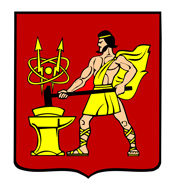 АДМИНИСТРАЦИЯ ГОРОДСКОГО ОКРУГА ЭЛЕКТРОСТАЛЬМОСКОВСКОЙ ОБЛАСТИРАСПОРЯЖЕНИЕ19.06.2019 № 272-рОб отмене проекта планировки территории городского округа Электросталь Московской области в границах: ул. Спортивная – проезд к проходной ОАО «Опытный завод «Атомспецконструкция» – ул. Лесная – проезд к войсковой части 3270В соответствии со ст. 48 Федерального закона от 06.10.2003 № 131-ФЗ «Об общих принципах организации местного самоуправления в Российской Федерации», в целях рационального использования земельных ресурсов городского округа Электросталь:1. Отменить проект планировки территории городского округа Электросталь Московской области в границах: ул. Спортивная – проезд к проходной ОАО «Опытный завод «Атомспецконструкция» – ул. Лесная – проезд к войсковой части 3270, утвержденный распоряжением Администрации городского округа Электросталь Московской области от 28.07.2014 № 409-р.2. Опубликовать настоящее распоряжение в газете «Официальный вестник» и
разместить его на официальном сайте www.electrostal.ru городского округа Электросталь Московской области.3. Источником финансирования публикаций принять денежные средства, предусмотренные в бюджете городского округа Электросталь Московской области по подразделу 0113 «Другие общегосударственные вопросы» раздела 0100.Глава городского округа									В.Я. Пекарев